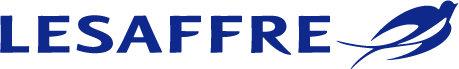 Kontroler jakości – staż Wołczyn, PolskaOpis firmyLesaffre Polska S.A. w Wołczynie – firma ze 160 – letnią tradycją i doświadczeniem 
w przemyśle fermentacyjnym – producent najwyższej jakości drożdży piekarskich oraz dodatków piekarniczych w kraju poszukuje osoby na stanowisko:KONTROLER JAKOŚCI – STAŻ Miejsce pracy: WołczynOpis stanowiskaCo będzie należało do Twoich obowiązków?wykonywanie analiz fizyko-chemicznych i mikrobiologicznych surowców i opakowańwykonywanie analiz fizyko-chemicznych i mikrobiologicznych na poszczególnych etapach produkcji drożdży i dodatków piekarskichwykonywanie analiz fizyko-chemicznych i mikrobiologicznych wyrobu gotowegokontrola procesu produkcji, jakości drożdży i dodatków piekarskichwykonywanie analiz fizyko-chemicznych ściekówprowadzenie ewidencji uzyskanych wyników analizKwalifikacjeCzego oczekujemy od Ciebie?wykształcenie wyższe lub w trakcie studiów (mikrobiologia, chemia, biologia lub biotechnologia) wiedza w zakresie prowadzenia analiz fizyko- chemicznych i mikrobiologicznychznajomość norm związanych z systemem bezpieczeństwa żywności (ISO 22 000) oraz systemem zarządzania środowiskowego (ISO 14 001)umiejętność pracy zespołowej, komunikatywność, bardzo dobra organizacja pracyzdolność analitycznego myśleniaDodatkowe informacjeCo chcemy Ci zaoferować?staż z Urzędu Pracyrozwój zawodowy i transfer wiedzyprzyjazne i otwarte środowisko pracynowoczesne narzędzia i możliwość zdobycia doświadczeniadofinansowanie do posiłkówW razie dodatkowych pytań skontaktuj się z nami: Zespół rekruterów Lesaffre Polska 
tel: 77 40 72 454Wszystkie zainteresowane osoby prosimy o przesłanie CV  poprzez  formularz aplikacyjny znajdujący się pod linkiem:  https://smrtr.io/852nj lub poprzez stronę https://www.lesaffre.pl/kariera/oferty-pracy 